                             zoek je mee?        		          vind elk woord 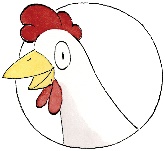 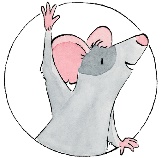 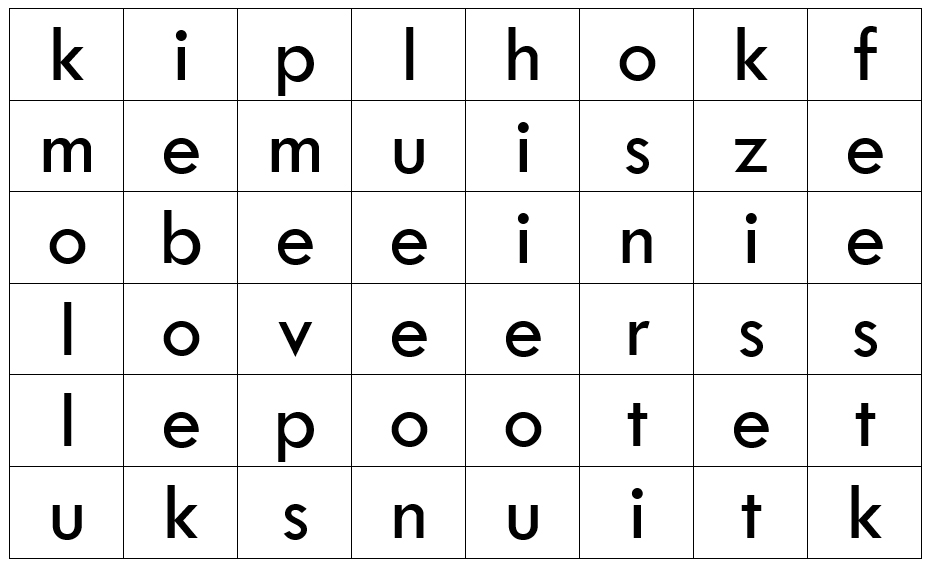 kipmuismolveersnuitpoothokeifeest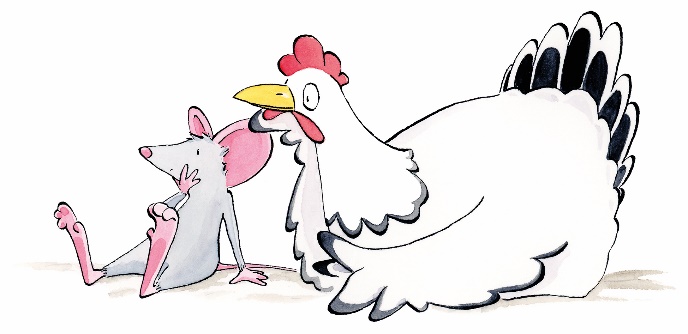 boek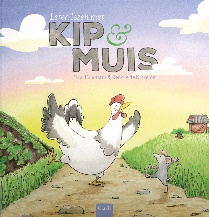 	                               “Leren lezen met Kip en Muis”  /  kipenmuis.nl  /  davidvlietstra.nl  /  renskedekinkelder.com  /  clavisbooks.com  